               Monday 14th December 2020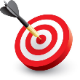    L.O: To read the time to o’clock and half past. 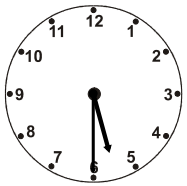 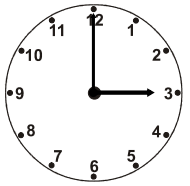 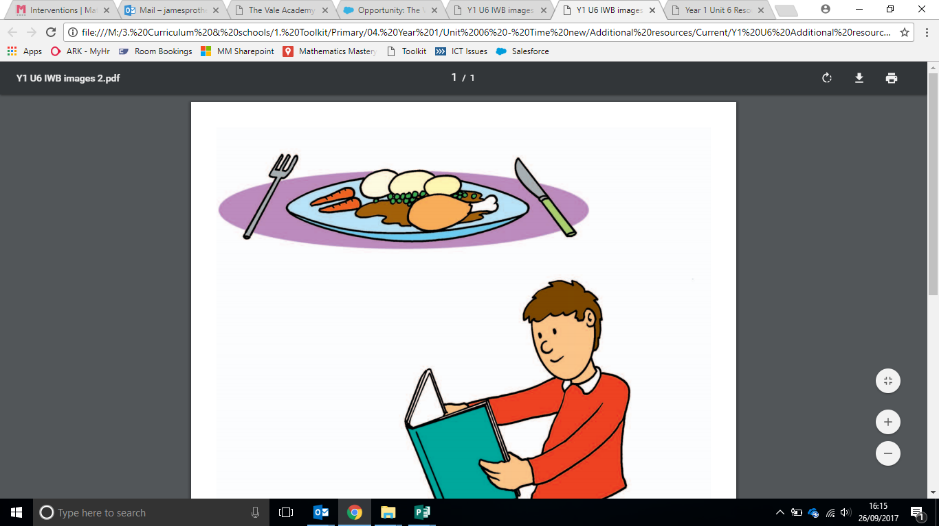 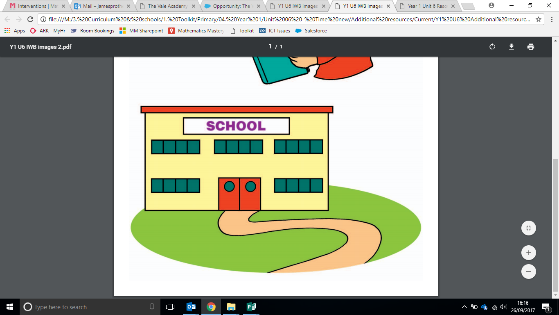 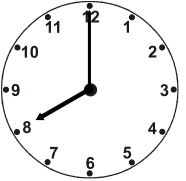 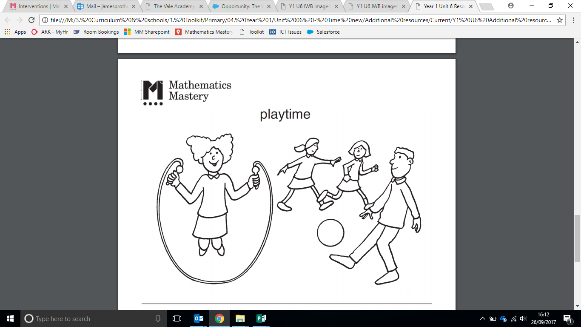 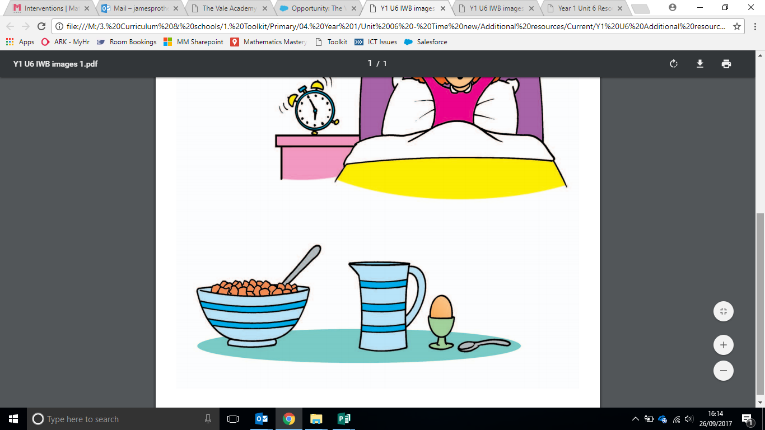 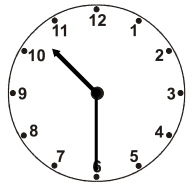 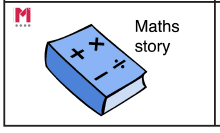 TimeI    T    TA    P    SA     PA TimeI can compare the difference between o’clock and half past.TimeI can explain how I know when the time is.TimeI can explain when it becomes the afternoon.